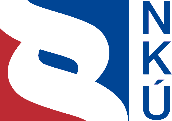 Kontrolní závěr z kontrolní akce20/02Majetek a peněžní prostředky státu, se kterými je příslušný hospodařit Úřad pro zastupování státu ve věcech majetkovýchKontrolní akce byla zařazena do plánu kontrolní činnosti Nejvyššího kontrolního úřadu (dále jen „NKÚ“) na rok 2020 pod číslem 20/02. Kontrolní akci řídil a kontrolní závěr vypracoval člen NKÚ RNDr. Vladimír Koníček.Cílem kontroly bylo prověřit, zda Úřad pro zastupování státu ve věcech majetkových hospodařil s majetkem a peněžními prostředky státu hospodárně, efektivně a v souladu s právními předpisy. Kontrola byla prováděna u kontrolované osoby v období od ledna 2020 do září 2020. Kontrolovaným obdobím byly roky 2017 až 2019, v případě věcných souvislostí i období předcházející a následující.Kontrolovaná osoba:
Úřad pro zastupování státu ve věcech majetkových, Praha (dále jen „ÚZSVM“). Kolegium   NKÚ   na svém IV. jednání, které se konalo dne 22. února 2021,schválilo   usnesením č. 10/IV/2021kontrolní   závěr   v tomto znění:ÚZSVMI. Shrnutí a vyhodnoceníCílem kontroly bylo prověřit, zda ÚZSVM hospodařil s majetkem a peněžními prostředky státu hospodárně, efektivně a v souladu s právními předpisy. NKÚ kontroloval prodeje, pronájmy a bezúplatné převody nemovitého majetku, postupy při správě pohledávek, včetně jejich vymáhání, prověřil výdaje související s nepotřebným majetkem.NKÚ na kontrolovaném vzorku zjistil, že ÚZSVM v letech 2017–2019 až na jednotlivé případy postupoval při prodeji a pronájmu nemovitého majetku v souladu s právními předpisy, při vynakládání peněžních prostředků souvisejících s nepotřebným majetkem postupoval ÚZSVM hospodárně a v souladu s právními předpisy, při bezúplatných převodech majetku postupoval v souladu s právními předpisy, nediskriminačně a transparentně.NKÚ při kontrole zjistil nedostatky v oblasti uveřejňování smluv, průkaznosti účetnictví, inventarizace, oceňování majetku a řídicí kontroly:ÚZSVM nezaslal správci registru smluv jednu smlouvu ve výši 1 210 000 Kč ve strojově čitelném formátu, s metadaty obsahujícími identifikaci zhotovitele a v termínu stanoveném zákonem č. 340/2015 Sb. Neuveřejněním v zákonem stanovené době v registru smluv byla smlouva neúčinná a následně byla zrušena od počátku, do ukončení kontroly uzavřel ÚZSVM smlouvu o vypořádání závazků.(Viz část IV. tohoto kontrolního závěru.)ÚZSVM v účetním období 2017, 2018 a 2019 nevedl průkazné účetní záznamy, když obsah některých účetních záznamů nebyl prokázán přímo porovnáním se skutečností. (Viz část IV. tohoto kontrolního závěru.)ÚZSVM dokladovou inventurou nezjistil skutečný stav čtyř pohledávek k 31. 12. 2017, 31. 12. 2018 a 31. 12. 2019. ÚZSVM nezjistil v těchto případech skutečný stav majetku, neprovedl inventarizaci v souladu se zákonem č.  563/1991 Sb. a neověřil, zda zjištěný skutečný stav odpovídá stavu majetku v účetnictví. ÚZSVM nepostupoval v souladu s vyhláškou č. 410/2009 Sb., když neprovedl ocenění dlouhodobé podmíněné pohledávky. (Viz část IV. tohoto kontrolního závěru.)ÚZSVM přijal taková opatření, která vedla k nápravě nedostatků zjištěných kontrolou, nedostatky byly v průběhu kontroly odstraněny.II. Informace o kontrolované oblastiÚZSVM byl zřízen zákonem č. 201/2002 Sb., je organizační složkou státu (dále také „OSS”) spadající do resortu Ministerstva financí (dále také „MF“) a účetní jednotkou. Organizační strukturu tvoří ústředí ÚZSVM a osm územních pracovišť (dále také „ÚP“ nebo „ÚzP“), k 31. 12. 2019 měl ÚZSVM celkem 1 779 systematizovaných pracovních míst.Obrázek č. 1: Územní pracoviště ÚZSVM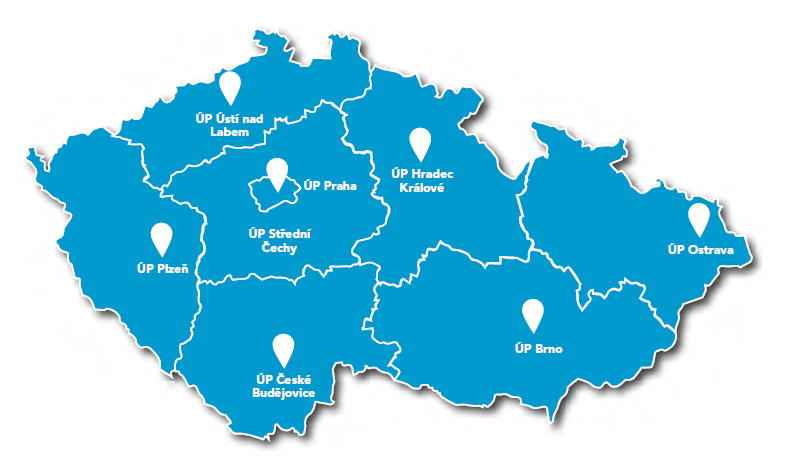 Zdroj: převzato z výroční zprávy ÚZSVM za rok 2017.ÚZSVM v případech a za podmínek stanovených zákonem č. 201/2002 Sb. vystupuje za stát v řízení před soudy, rozhodčími orgány, správními úřady a jinými orgány ve věcech týkajících se majetku státu namísto příslušných organizačních složek a hospodaří s vymezeným státním majetkem. ÚZSVM hospodaří s majetkem státu zejména podle zákona č. 219/2000 Sb. a vyhlášky č. 62/2001 Sb. a nakládá s ním ve prospěch jiných organizačních složek státu, státních organizací, fyzických a právnických osob. Tabulka č. 1: Základní ukazatele rozpočtu 	(v mil. Kč)Zdroj: informační portál státní pokladny Monitor.Tabulka č. 2: Přehled vybraného majetku dle rozvahy 	(v Kč)Zdroj: rozvaha k 31. 12. 2017, rozvaha k 31. 12. 2018 a rozvaha k 31. 12. 2019.Pozn.: DNM – dlouhodobý nehmotný majetek; DHM – dlouhodobý hmotný majetek.Dne 1. 3. 2016 nabyla účinnosti novela zákona č. 219/2000 Sb., která zavedla povinnost, aby ÚZSVM neprodleně převzal hmotnou nemovitou věc nebo právo stavby, u které OSS rozhodla o trvalé nepotřebnosti a nepodléhá výjimkám dle zákona. Od tohoto data do konce roku 2019 převzal ÚZSVM od organizačních složek státu a státních organizací celkem 7 688 nemovitostí v účetní hodnotě 2,27 mld. Kč. Jednalo se především o pozemky (6 755), dále např. o budovy (846) a bytové a nebytové prostory (65). ÚZSVM je příslušný hospodařit s majetkem státu, který nabyl jako odúmrť, a s propadlým nebo zabraným majetkem v trestním řízení.Tabulka č. 3: Nemovitý majetek dle způsobu nabytíZdroj: výroční zprávy ÚZSVM za rok 2016, 2017, 2018 a 2019.V letech 2017–2019 vykázal ÚZSVM příjmy z prodeje pozemků a ostatních nemovitých věcí (nemovitostí) a jejich částí celkem ve výši 2 966 097 650 Kč (viz tabulka č. 4).Tabulka č. 4: Příjmy z prodeje nemovitého majetku v letech 2017–2019 	(v Kč)Zdroj: informační portál státní pokladny Monitor, ÚZSVM.V letech 2017–2019 vykázal ÚZSVM příjmy z pronájmu pozemků a ostatních nemovitých věcí (nemovitostí) a jejich částí celkem ve výši 681 830 169 Kč (viz tabulka č. 5).Tabulka č. 5: Příjmy z pronájmu nemovitého majetku v letech 2017–2019 	(v Kč)Zdroj: informační portál státní pokladny Monitor, ÚZSVM.V letech 2017–2019 ÚZSVM bezúplatně převedl nemovitý majetek v účetní hodnotě 2 497 865 752 Kč. Hodnota vybraných položek bezúplatně převedeného nemovitého majetku je uvedena v tabulce č. 6.Tabulka č. 6: Bezúplatně převedený nemovitý majetek v letech 2017–2019 Zdroj: výroční zprávy ÚZSVM za rok 2017, 2018 a 2019.III. Rozsah kontrolyKontrolní akcí č. 20/02 bylo prověřeno, zda ÚZSVM hospodaří s majetkem a peněžními prostředky státu hospodárně, efektivně a v souladu s právními předpisy. Kontrolovaným obdobím byly roky 2017 až 2019, v případě věcných souvislostí i období předcházející a následující. Cílem kontroly bylo prověřit zejména:postup ÚZSVM při prodejích a pronájmech nemovitého majetku – zda ÚZSVM postupoval efektivně, tj. tak, aby bylo za daných podmínek dosaženo nejvyššího možného výnosu, a v souladu s právními předpisy. NKÚ na předložených dokladech ověřil zejména, zda ÚZSVM vydal rozhodnutí o nepotřebnosti majetku a nabídl majetek jiným OSS, výběr zájemce, stanovení ceny a výše nájemného, zda smlouva obsahovala zákonné náležitosti, dodržování podmínek stanovených smlouvou;postup ÚZSVM při bezúplatných převodech nemovitého majetku – zda ÚZSVM postupoval v souladu s právními předpisy, nediskriminačně a transparentně. NKÚ na předložených dokladech ověřil zejména, zda ÚZSVM vydal rozhodnutí o nepotřebnosti majetku a nabídl majetek jiným OSS, zda ÚZSVM převedl hmotnou věc pouze z důvodu, který umožňuje právní předpis, zda byl celý proces bezúplatného převodu řádně zdokumentován, a to včetně výběru nabyvatele majetku;postup ÚZSVM při správě pohledávek – NKÚ na předložených dokladech ověřil, zda ÚZSVM průběžně sledoval, zda dlužníci včas a řádně plnili své dluhy, v případě, že tak nekonali, zda ÚZSVM pohledávky vymáhal, aby nedošlo k jejich promlčení (příp. k prekluzi). NKÚ dále ověřil, zda bylo sjednáno plnění ve splátkách v souladu s právními předpisy;zda byly výdaje související se správou a údržbou nepotřebného majetku a s nakládáním s nepotřebným majetkem vynaloženy hospodárně. NKÚ kontroloval, zda ÚZSVM při zadávání veřejných zakázek stanovil metodu hodnocení nabídek a hodnoticí kritéria a jejich váhy. NKÚ na předložených dokladech ověřil postup ÚZSVM při zadávacím řízení, tj. zejména zda ÚZSVM stanovil předmět veřejné zakázky a předpokládanou hodnotu veřejné zakázky, zda dodržel zásady transparentnosti, rovného zacházení a zákazu diskriminace, zda zpracoval zadávací dokumentaci, zda požadoval po uchazečích prokázání kvalifikace, zda stanovil hodnoticí kritéria a zajistil vyhodnocení nabídek. NKÚ dále prověřil, zda uzavřené smlouvy odpovídaly podmínkám stanoveným při zadávání veřejných zakázek, zda obsahovaly zákonné náležitosti a zda byly uveřejněny v registru smluv. NKÚ dále prověřil, zda byly služby/dodávky dodány v souladu s uzavřenou smlouvou a zda byly faktury vystaveny a zaplaceny v souladu s uzavřenou smlouvou.Kontrola byla provedena na pěti územních pracovištích ÚZSVM, a to ÚzP v hl. městě Praze, ÚzP Brno, ÚzP Hradec Králové, ÚzP Střední Čechy a ÚzP Ústí nad Labem.Kontrolovaný objem finančních prostředků činil 1 181 431 929 Kč; podrobnější údaje jsou uvedeny v tabulce č. 7.Tabulka č. 7: Kontrolovaný objem	(v Kč)Zdroj: vypracoval NKÚ.Pozn.: Právní předpisy uvedené v tomto kontrolním závěru jsou aplikovány ve znění účinném pro kontrolované období.IV. Podrobné skutečnosti zjištěné kontrolouProdej nemovitého majetkuNKÚ prověřil ve čtrnácti případech úplatné převody nemovitého majetku v hodnotě (realizační cena dle smluv) 537 202 559 Kč. NKÚ na kontrolovaném vzorku ověřoval, zda ÚZSVM při prodeji majetku postupoval v souladu s právními předpisy a tak, aby bylo za daných podmínek dosaženo nejvyššího možného výnosu.Ve všech případech předcházelo prodeji majetku rozhodnutí o nepotřebnosti majetku a majetek byl nabídnut jiným organizačním složkám státu. Postup prodeje byl v souladu s ustanovením § 21 až 24 zákona č. 219/2000 Sb. Bylo ověřeno, že uvedené převody majetku byly schváleny příslušným ministerstvem a opatřeny schvalovacími doložkami. Cenu předmětu prodeje stanovil ÚZSVM na základě znaleckých posudků, tuto cenu navýšil o úhradu za znalecké posudky. Informace o dražbách byly zveřejněny na webových stránkách ÚZSVM, v informačním systému o dražbách (Centrální adresa), úředních deskách ÚZSVM, úředních deskách měst a obcí a také formou inzerce v denním tisku. Informace o výběrových řízeních s aukcí byly zveřejněny na webových stránkách ÚZSVM, formou inzerátů v denním tisku, příp. na úředních deskách (ÚZSVM, měst, obcí), veřejnou vyhláškou v dotčených obcích, na místě samém prodávaného majetku, v některých případech informoval vlastníky sousedních pozemků dopisem. Přímý prodej zvolil ÚZSVM v odůvodněných případech. ÚZSVM zaslal kupní smlouvy správci registru smluv v termínech dle zákona č. 340/2015 Sb. NKÚ ověřil, že ÚZSVM podal v souvislosti s úplatným převodem návrh na zápis vkladu vlastnického práva do katastru nemovitostí, v katastru nemovitostí byl u těchto nemovitostí uveden nový vlastník a majetek ÚZSVM vyřadil z majetkové evidence.Graf č. 1: Příjmy z prodeje a pronájmu nemovitého majetku v letech 2017–2019 dle ÚzPZdroj: ÚZSVM.Nejvyšší příjmy z prodeje v kontrolovaném období vykázalo ÚzP Střední Čechy (viz graf č. 1), z hlediska výše příjmu byl nejvýznamnější prodej areálu v ulici U Půjčovny v Praze, za který kupující uhradil 355 100 000 Kč. Vládní dislokační komise na svém zasedání schválila dne 1. 6. 2016 rozhodnutím č. 38/2016 změnu právních poměrů formou zcizení a rozhodla o prodeji majetku, se kterým byl příslušný hospodařit ÚZSVM. Dne 25. 8. 2016 vyhlásil ÚZSVM první kolo výběrového řízení s aukcí na prodej pozemku p. č. 109, jehož součástí je stavba č. p. 955, a pozemku p. č. 110, v k. ú. Nové Město. Minimální kupní cena byla stanovena na základě znaleckého posudku č. 368-50/2016 ze dne 19. 7. 2016 na 390 000 000 Kč. Do prvního kola se přihlásil pouze jeden zájemce, ale nabídka byla z výběrového řízení vyřazena, neboť neobsahovala výši stanovené kupní ceny ani povinný obsah dle oznámení o výběrovém řízení. Pro druhé kolo byla stanovena minimální kupní cena 351 000 000 Kč, ale opět se přihlásil pouze jeden zájemce. Pro třetí kolo výběrového řízení byla stanovena minimální kupní cena 299 000 000 Kč, byly doručeny tři nabídky a v následné aukci dosáhla kupní cena výše 355 100 000 Kč. Kupní smlouva byla podepsána dne 17. 3. 2017, kupující uhradil kupní cenu ve sjednaném termínu.Pronájem nemovitého majetkuNKÚ prověřil v osmi případech pronájmy nemovitého majetku, kde hodnota plnění z kontrolovaných smluv za kontrolované období byla 87 576 708 Kč, výše náhrady za bezesmluvní užívání za kontrolované období činila 112 786 Kč.Náhrada za bezesmluvní užívání souvisela s pozemkem p. č. 639/1 v k. ú. Nový Hradec Králové, se kterým je ÚZSVM příslušný hospodařit. Na tomto pozemku bylo umístěno jednostranné reklamní zařízení (billboard) soukromé společnosti. ÚZSVM neměl v kontrolovaném období uzavřený nájemní vztah na pronájem tohoto majetku (poslední uzavřená nájemní smlouva skončila ke dni 31. 5. 2016) – nový nájemní vztah nebylo do dne ukončení kontroly možné uzavřít s ohledem na ustanovení § 13 zákona č. 428/2012 Sb., neboť se o pozemek vede soudní spor. Kontrolou předložených dokladů týkajících se pozemkové parcely č. 639/1 v k. ú. Nový Hradec Králové nebylo zjištěno pochybení ze strany ÚZSVM při stanovení podmínek užívacího vztahu ke kontrolovanému nemovitému majetku, neboť v kontrolovaném období (kdy byl projednáván spor církve o uvedený pozemek) uplatňoval u vlastníka reklamního zařízení náhradu za bezesmluvní užívání majetku státu ve výši původně stanoveného nájmu, jehož výše byla každý rok navýšena o průměrnou roční míru inflace.V případě pronájmů nemovitostí vykázalo nejvyšší příjem za kontrolované období ÚzP v hl. městě Praze, a to především pronájmem Paláce Sevastopol (dnes Palác Broadway), za který nájemce v letech 2017–2019 zaplatil 84 299 523 Kč. V roce 2016 tuto nemovitost převzal ÚZSVM do své správy na základě usnesení správní rady Správy železniční dopravní cesty, s.o. (dále jen „SŽDC“), která s tímto majetkem hospodařila podle ustanovení § 21 odst. 2 zákona č. 77/2002 Sb. Palác Sevastopol (Broadway) byl od roku 1993 pronajímán. Mezi SŽDC a nájemcem došlo dne 20. 12. 2005 k uzavření dodatku č. 8, který obsahoval nové (kompletní) znění nájemní smlouvy. Nájem byl sjednán na dobu určitou do 31. 3. 2048. Ve smlouvě bylo mj. sjednáno předkupní právo ve prospěch nájemce a ujednání, že při předčasném ukončení smlouvy z důvodů, které neleží na straně nájemce, má nájemce právo na úhradu poměrné části investic vložených do pronajatého objektu a právo na náhradu ušlého zisku za prvních deset let pronájmu, bez uvedení konkrétní částky, s odkazem na znalecké posudky.Po převzetí této nemovitosti podnikl ÚZSVM právní kroky, mezi nimiž bylo ověření platnosti nájemní smlouvy a zejména vyčíslení nároků vyplývajících z nájemní smlouvy pro případ předčasného ukončení nájmu ze strany ÚZSVM. Právní odbor ÚZSVM konstatoval, že existuje platný nájemní vztah, i když je nájemní smlouva jako taková pro stát nevýhodná. Celková výše nároků nájemce byla ke dni 31. 3. 2017 vyčíslena v hodnotě 354 537 378 Kč (v tom: ušlý zisk za prvních deset let pronájmu 231 273 000 Kč a vložené investice 123 264 378 Kč). ÚZSVM považuje za oprávněné nároky pouze vložené investice, jako sporné považuje ustanovení nájemní smlouvy týkající se ušlého zisku nájemce za prvních deset let pronájmu, na kterém nájemce trvá a výklad ÚZSVM rozporuje. Pokud by ÚZSVM chtěl nájemní smlouvu vypovědět, musel by nájemci uhradit minimálně částku ve výši 123 264 378 Kč.Kontrolou bylo ověřeno, že nájemné za Palác Sevastopol (Broadway) bylo nájemcem hrazeno řádně dle nájemní smlouvy. Každoročně ÚZSVM také využíval možnosti ustanovení čl. 4.7 nájemní smlouvy, a to navyšovat nájemné o míru inflace za předchozí rok.Bezúplatný převod nemovitého majetkuNKÚ prověřil bezúplatně převedený majetek v celkové hodnotě 295 477 384 Kč.NKÚ na kontrolovaném vzorku ověřoval, zda ÚZSVM postupoval při bezúplatném převodu majetku v souladu s právními předpisy, nediskriminačně a transparentně.V kontrolovaných případech, kdy byl majetek veden v účetní evidenci, předcházelo realizaci převodu majetku rozhodnutí o nepotřebnosti majetku. V případě, kdy byl majetek veden v operativní evidenci, povinnost vydat rozhodnutí o nepotřebnosti majetku nenastala. ÚZSVM zajistil schválení bezúplatných převodů příslušným ministerstvem, pokud byl tímto převod podmíněn.NKÚ ověřil, že ÚZSVM řádně posoudil existenci veřejného zájmu a ve smlouvách stanovil závazky pro nabyvatele, které zohledňují účel a způsob využití převáděné nemovitosti, kterými bude veřejný zájem naplněn. ÚZSVM zveřejnil uzavřené smlouvy v registru smluv v zákonných termínech. Kontrolou NKÚ bylo ověřeno, že ÚZSVM podal návrh na vklad práva do katastru nemovitostí podle ustanovení § 14 zákona č. 256/2013 Sb. na všechny bezúplatně převedené stavební a pozemkové parcely.PohledávkyNKÚ prověřil celkem 24 pohledávek v celkové výši 246 558 078 Kč, u kterých ověřoval jejich stav, zda došlo k zaplacení, v případě nezaplacení, zda ÚZSVM uplatnil veškeré právní kroky, např. zda ÚZSVM zasílal upomínky k úhradě pohledávky, nebo zda podal žalobu k soudu na vymáhání příslušné pohledávky, včetně plnění příslušného rozsudku u vymáhaných pohledávek.NKÚ na vybraném vzorku pohledávek ověřoval, zda ÚZSVM postupoval v souladu s ustanovením § 14 odst. 5 zákona č. 219/2000 Sb., zda průběžně sledoval, zda dlužníci včas a řádně plnili své dluhy, a včasným uplatněním a vymáháním práv činil takové úkony, aby nedošlo u vybraných pohledávek k promlčení nebo zániku práv. V případě sjednání plnění ve splátkách ÚZSVM postupoval v souladu s ustanovením § 31 zákona č. 219/2000 Sb.Byly zjištěny pouze nedostatky v oblasti účetnictví, které jsou popsány níže.ÚZSVM v jednom kontrolovaném případě nepostupoval v souladu s ustanovením § 30 odst. 1 písm. b) zákona č. 563/1991 Sb., když dokladovou inventurou nezjistil skutečný stav pohledávky k 31. 12. 2019 a vykazoval ji ve výši 18 416 756 Kč, přestože byla dlužníkem v daném roce zcela splacena. ÚZSVM nezjistil skutečný stav majetku, neprovedl inventarizaci v souladu s ustanovením § 29 odst. 1 zákona č. 563/1991 Sb. a neověřil, zda zjištěný skutečný stav odpovídá stavu majetku v účetnictví.V dalším případě ÚZSVM nepostupoval v souladu s ustanovením § 72 odst. 2 vyhlášky č. 410/2009 Sb., když neprovedl ocenění dlouhodobé podmíněné pohledávky v předpokládané výši plnění dle smlouvy o nájmu. Rozdíl mezi částkou zaznamenanou ÚZSVM v inventurním soupisu a částkou (oceněním) stanovenou podle ustanovení § 72 odst. 2 vyhlášky č. 410/2009 Sb. v roce 2018 činil 14 097 481 Kč a v roce 2019 činil 112 118 782 Kč.Dále bylo zjištěno, že ÚZSVM nepostupoval v souladu s ustanovením § 8 odst. 3 zákona č. 563/1991 Sb. tím, že v účetních obdobích 2017 až 2019 nezaúčtoval pohledávku ve výši 2 001 703 Kč v knize podrozvahových účtů, ale zaúčtoval ji až v roce 2020.Výdaje související s nepotřebným majetkemDle ustanovení § 14 odst. 3 zákona č. 219/2000 Sb. pečuje organizační složka o zachování majetku a jeho údržbu, a pokud to připouští jeho povaha, i o jeho zlepšení nebo rozmnožení a chrání jej před poškozením, zničením, ztrátou, odcizením nebo zneužitím. ÚZSVM prováděl v kontrolovaném období údržbu a opravy majetku určeného k prodeji, pronájmu nebo bezúplatnému převodu jak vlastními zaměstnanci, tak externími dodavateli. Úkony související s nakládáním s nepotřebným majetkem byly také prováděny jak vlastními zaměstnanci, tak externími dodavateli.NKÚ prověřil výdaje související s nepotřebným majetkem a výdaje na správu a údržbu majetku ve výši 14 504 414 Kč. NKÚ na kontrolovaném vzorku ověřoval, zda ÚZSVM zadal veřejné zakázky malého rozsahu dle příkazů generálního ředitele č. 4/2016 a č. 1/2019, neporušil zásady transparentnosti, přiměřenosti, rovného zacházení a zákazu diskriminace. Nadlimitní veřejnou zakázku zadal ÚZSVM v souladu se zákonem č. 134/2016 Sb. Fakturace byla provedena v souladu s uzavřenými smlouvami. Výdaje vynaložené v souvislosti s nepotřebným majetkem byly s výjimkou vyklízení nemovitých věcí (viz níže) průkazné, hospodárné a řádně zdůvodněné.V rámci kontrolovaného vzorku NKÚ prověřil mj. rámcovou dohodu č. 190/2017 na likvidaci odpadu a s ní související plnění. Rámcovou dohodu uzavřel ÚZSVM se zhotovitelem dne 21. 9. 2017. Předmětem rámcové dohody bylo vyklízení budov a pozemků, včetně odvozu a zajištění likvidace komunálního odpadu a odpadu obdobného komunálnímu, vč. odpadu nebezpečného. ÚZSVM porušil ustanovení § 5 odst. 2 zákona č. 340/2015 Sb., když jako povinná osoba podle ustanovení § 2 odst. 1 zákona č. 340/2015 Sb. nezaslal rámcovou dohodu č. 190/2017 správci registru smluv k uveřejnění prostřednictvím registru smluv ve strojově čitelném formátu a s metadaty obsahujícími identifikaci zhotovitele (ustanovení § 5 odst. 1 zákona č. 340/2015 Sb.) bez zbytečného odkladu, nejpozději však do 30 dnů od uzavření předmětné rámcové dohody č. 190/2017. Neuveřejněním v zákonem stanovené době v registru smluv byla dohoda neúčinná (ustanovení § 6 odst. 1 zákona č. 340/2015 Sb.), následně byla podle ustanovení § 7 odst. 1 zákona č. 340/2015 Sb. zrušena od počátku.Do ukončení kontroly předložil ÚZSVM smlouvu o vypořádání závazků, kde v čl. II je mj. uvedeno, že smluvní strany prohlašují, že veškerá vzájemně poskytnutá plnění na základě sjednané rámcové dohody považují za plnění dle této smlouvy a že v souvislosti se vzájemně poskytnutým plněním nebudou vzájemně vznášet vůči druhé smluvní straně nároky z titulu bezdůvodného obohacení, ani žádné jiné nároky.V souvislosti s rámcovou dohodou č. 190/2017 předložil ÚZSVM za kontrolované období 24 objednávek a faktur, z toho u faktur, za které uhradil v celkové částce 345 640 Kč, neprokázal dodavatel služeb objem skutečně odvezeného a zlikvidovaného odpadu. ÚZSVM tak nepostupoval v souladu s ustanovením § 33a odst. 1 zákona č. 563/1991 Sb. a porušil ustanovení § 8 odst. 1 a odst. 4 zákona č. 563/1991 Sb.ÚZSVM neprovedl řádně předběžnou řídicí kontrolu po vzniku závazku v souladu s ustanovením § 14 odst. 2 a 4 vyhlášky č. 416/2004 Sb., neboť z předložených dokladů nebylo možné prověřit výši závazku.Seznam zkratekDHM	dlouhodobý hmotný majetekDNM	dlouhodobý nehmotný majetekk. ú.	katastrální územíMF	Ministerstvo financíNKÚ	Nejvyšší kontrolní úřadOSS	organizační složka státup. č.	parcelní čísloSŽDC	Správa železniční dopravní cesty, s.o. ÚP/ÚzP	územní pracovištěÚZSVM	Úřad pro zastupování státu ve věcech majetkových10,10 mld. Kč2,50 mld. KčHodnota pozemků a staveb, s nimiž byl příslušný hospodařit ÚZSVMk 31. 12. 2019Účetní hodnota nemovitého majetku bezúplatně převedeného na jiné osoby v letech 2017–20192,97 mld. Kč0,68 mld. KčPříjmy z prodeje nemovitostí v letech 2017–2019Příjmy z pronájmu nemovitostí v letech 2017–2019201720172018201820192019UkazatelSchválený rozpočetSkutečnostSchválený rozpočetSkutečnostSchválený rozpočetSkutečnostPříjmy8601 7479001 3339101 481Výdaje1 6471 4711 7571 6201 7571 688Název rozvahové položkyStav k 31. 12. 2017Stav k 31. 12. 2018Stav k 31. 12. 2019Software212 101 598212 101 598213 419 818Drobný DNM38 035 06337 903 04237 882 027Pozemky6 323 927 3136 136 386 4586 094 908 569Stavby3 211 624 1353 415 584 8074 004 414 465Samostatné hmotné movité věci a soubory hmotných movitých věcí446 405 747438 585 439446 306 314Drobný DHM280 567 541289 918 134278 751 599DHM určený k prodeji1 749 518 5231 376 559 3781 286 332 163Nedokončený DNM000Nedokončený DHM2 469 7904 774 5718 147 085Dlouhodobé pohledávky298 652 541296 695 964353 687 197Krátkodobé pohledávky991 005 825986 134 551960 179 392Vybraný majetek celkem13 554 308 07613 194 643 94213 684 028 629Nemovitý majetek – způsoby nabytíNemovitý majetek – způsoby nabytí201720182019CelkemNemovitý majetek převedený ze státních institucíHodnota (Kč)822 184 933637 902 624505 218 5441 965 306 101Nemovitý majetek převedený ze státních institucíPočet položek2 1182 5762 5067 200Nemovitý majetek nabytý z odúmrtíHodnota (Kč)127 957 522186 243 945211 174 672525 376 139Nemovitý majetek nabytý z odúmrtíPočet položek3 9472 8593 30310 109Nemovitý majetek zabavený v trestním řízeníHodnota (Kč)79 326 18632 541 018424 411 751536 278 955Nemovitý majetek zabavený v trestním řízeníPočet položek20683290579Rozpočtová položka201720182019Celkem3111 – příjmy z prodeje pozemků404 923 246569 452 310556 125 8801 530 501 4363112 – příjmy z prodeje ostatních nemovitých věcí (nemovitostí) a jejich částí810 905 552300 158 431324 532 2311 435 596 214Příjmy z prodeje nem. majetku celkem1 215 828 798869 610 741880 658 1112 966 097 650Rozpočtová položka201720182019Celkem2131 – příjmy z pronájmu pozemků 127 575 121148 708 160224 651 971500 935 2522132 – příjmy z pronájmu ostatních nemovitých věcí (nemovitostí) a jejich částí 59 965 27260 732 82960 196 816180 894 917Příjmy z pronájmu nem. majetku celkem187 540 393209 440 989284 848 787681 830 169Bezúplatně převedený nemovitý majetek201720182019CelkemHodnota (Kč)1 042 519 263665 000 000790 346 4892 497 865 752Počet položek18 00516 36119 10653 472Kontrolovaná částKontrolovaný objemPříjmy z prodeje537 202 559Příjmy z pronájmu, náhrada za bezesmluvní užívání87 689 494Účetní hodnota bezúplatně převedeného majetku295 477 384Výše pohledávek k 31. 12. 2019246 558 078Výdaje související s nepotřebným majetkem, výdaje na správu a údržbu majetku14 504 414Celkem1 181 431 929